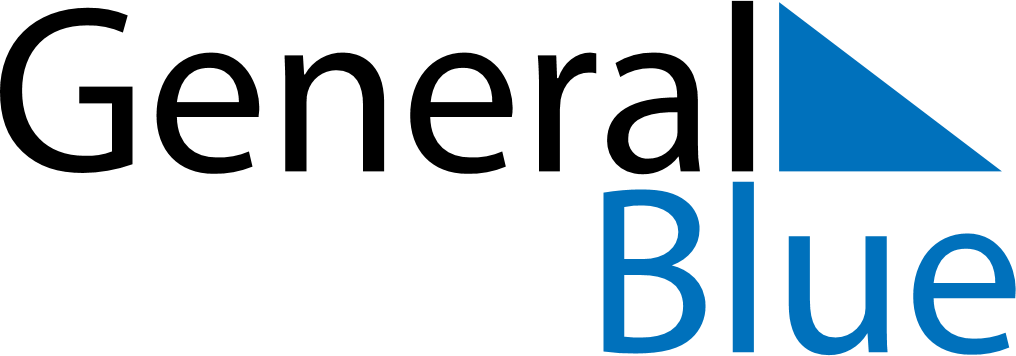 Weekly CalendarNovember 3, 2019 - November 9, 2019Weekly CalendarNovember 3, 2019 - November 9, 2019SundayNov 03SundayNov 03MondayNov 04TuesdayNov 05TuesdayNov 05WednesdayNov 06ThursdayNov 07ThursdayNov 07FridayNov 08SaturdayNov 09SaturdayNov 09My Notes